тел./факс 8(84365) 63-9-51, e-mail: AlanB.Vsg@tatar.ru                 ПОСТАНОВЛЕНИЕ		                              КАРАР                  14 сентября 2023 г.	                                            № 2О назначении публичных слушаний по проекту внесения изменений в Правила землепользования и застройки Алан-Бексерского сельского поселения Высокогорского муниципального района Республики Татарстан        В целях соблюдения права человека на благоприятные условия жизнедеятельности, прав и законных интересов правообладателей земельных участков и объектов капитального строительства в соответствии с Градостроительным кодексом Российской Федерации, Федеральным законом от 06 октября 2003 года № 131- ФЗ «Об общих принципах организации местного самоуправления в Российской Федерации», Уставом Алан-Бексерского сельского поселения и на основании Положения о порядке организации и проведения публичных слушаний (общественных обсуждений) на территории Алан-Бексерского сельского поселения, утвержденный решением Совета Алан-Бексерского сельского поселения от 23.03.2019 № 163 (в редакции решение Совета от 26.04.2021 № 32),  постановляЮ:1. Назначить на территории Алан-Бексерского сельского поселения Высокогорского муниципального района Республики Татарстан публичные слушания для обсуждения проекта внесения изменений в Правила землепользования и застройки Алан-Бексерского сельского поселения Высокогорского муниципального района Республики Татарстан.2. Утвердить дату, время и место проведения публичных слушаний в населенных пунктах муниципального образования «Алан-Бексерское сельское поселение Высокогорского муниципального района Республики Татарстан», указанных в п. 1 настоящего Постановления, согласно Приложению.3. Срок проведения публичных слушаний по проекту внесения изменений в Правила землепользования и застройки Алан-Бексерского сельского поселения Высокогорского муниципального района Республики Татарстан – с 14.09.2023 года по 14.10.2023 года.4. Органом, уполномоченным на организацию и проведение публичных слушаний в соответствии с настоящим постановлением, является Комиссия по подготовке проекта внесения изменений в Правила землепользования и застройки Алан-Бексерского сельского поселения Высокогорского муниципального района Республики Татарстан (далее – Комиссия) в следующем составе:Гарифуллина З.Р. –  Глава сельского поселения;Хисамутдинов Р.Ш. – начальник отдела строительства, архитектуры и ЖКХ ИК Высокогорского МР РТ;Галимзянов Р.Г. – депутат сельского поселения.5. Предложения и замечания участников публичных слушаний, прошедшие в соответствии с ч. 12 ст. 5.1 Градостроительного кодекса Российской Федерации идентификацию, касающиеся проекта внесения изменений в Правила землепользования и застройки Алан-Бексерского сельского поселения Высокогорского муниципального района Республики Татарстан, принимаются в письменной форме Исполнительным комитетом Алан-Бексерского сельского поселения Высокогорского муниципального района Республики Татарстан согласно режиму работы органа местного самоуправления в срок до 04.10.2023г. включительно и в письменной или устной форме в ходе проведения собраний участников публичных слушаний, посещения экспозиций.6. Комиссия в целях доведения до населения информации о содержании проекта внесения изменений в Правила землепользования и застройки Алан-Бексерского сельского поселения Высокогорского муниципального района Республики Татарстан обеспечивает организацию выставок, экспозиций демонстрационных материалов в месте проведения публичных слушаний (месте ведения протокола публичных слушаний) по проекту внесения изменений в Правила землепользования и застройки Алан-Бексерского сельского поселения Высокогорского муниципального района Республики Татарстан. 7. Прием замечаний и предложений от жителей поселения и иных заинтересованных лиц по проекту внесения изменений в Правила землепользования и застройки Алан-Бексерского сельского поселения Высокогорского муниципального района Республики Татарстан осуществляется по адресу: 422723, Республика Татарстан, Высокогорский район, с. Алан-Бексер, ул. Центральная, дом 19, в рабочие дни с 8.00 часов до 17.00 часов и прекращается в 17:00 часов 04.10.2023 года.8.  Комиссии, в целях заблаговременного ознакомления жителей поселения и иных заинтересованных лиц с проектом внесения изменений в Правила землепользования и застройки Алан-Бексерского сельского поселения Высокогорского муниципального района Республики Татарстан, обеспечить:размещение проекта внесения изменений в Правила землепользования и застройки Алан-Бексерского сельского поселения Высокогорского муниципального района Республики Татарстан на официальном сайте Высокогорского муниципального района Республики Татарстан в информационно-коммуникационной сети «Интернет» в разделе «сельские поселения» на странице Алан-Бексерского сельского поселения в разделе «Градостроительство». Также проектом внесения изменений в Правила землепользования и застройки Алан-Бексерского сельского поселения Высокогорского муниципального района Республики Татарстан (текстовые и картографические материалы проекта) можно ознакомиться по ссылке https://cloud.mail.ru/public/V8jW/8EcFLftwf .беспрепятственный доступ к ознакомлению с проектом внесения изменений в Правила землепользования и застройки Алан-Бексерского сельского поселения Высокогорского муниципального района Республики Татарстан в здании Исполнительного комитета Алан-Бексерского сельского поселения (в соответствии с режимом работы Исполкома).9. Настоящее постановление обнародовать, разместив на официальном сайте Высокогорского муниципального района Республики Татарстан в информационно-телекоммуникационной сети Интернет по веб-адресу: http://vysokaya-gora.tatarstan.ru.10. Постановление вступает в силу после его официального обнародования.11. Контроль за исполнением настоящего постановления оставляю за собой.Глава Алан-Бексерскогосельского поселения                                                                                 З.Р.ГарифуллинаПриложение             УтвержденоПостановлением ГлавыАлан-Бексерского сельского поселения Высокогорского муниципального района от 14.09.2023 № 2Дата, время и место проведения публичных слушаний по проекту внесения изменений в Правила землепользования и застройки муниципального образования «Алан-Бексерское сельское поселение Высокогорского муниципального района Республики Татарстан»ГЛАВА АЛАН-БЕКСЕРСКОГОСЕЛЬСКОГО ПОСЕЛЕНИЯВЫСОКОГОРСКОГОМУНИЦИПАЛЬНОГО РАЙОНАРЕСПУБЛИКИ ТАТАРСТАН  422725, Республика Татарстан, Высокогорский район,с.Алан-Бексер, ул. Центральная, 19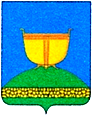 ТАТАРСТАН РЕСПУБЛИКАСЫБИЕКТАУМУНИЦИПАЛЬ РАЙОНЫ АЛАН-БӘКСӘР АВЫЛ ҖИРЛЕГЕ БАШЛЫГЫ422725, Татарстан Республикасы, Биектау районы,Алан-Бәксәр авылы, Үзәк ур., 19№ п/пНаселенный пункт/ местоДата и время проведенияСело Алан-Бексер, по адресу: Республика Татарстан, Высокогорский район, с. Алан-Бексер, ул. Центральная, д.19, здание исполнительного комитета Алан-Бексерского СП05.10.2023г. в 11.00 часСело Алатский спиртзавод, на площади возле дома: Республика Татарстан, Высокогорский район, с. Алатский спиртзавод, ул. Центральная, д.3305.10.2023г. в 12.00 часСело Гарь на площади возле дома: Республика Татарстан, Высокогорский район, с. Гарь, ул. Центральная, д.2405.10.2023г. в 13.30 часДеревня Шумлян на площади возле дома: Республика Татарстан, Высокогорский район, д. Шумлян, ул. Центральная, д.105.10.2023г. в 14.30 часДеревня Асянь на площади возле дома: Республика Татарстан, Высокогорский район, д. Асянь, ул. С.Сайдашева, д.5Б05.10.2023г. в 16.00 час